Name:							Date:Signs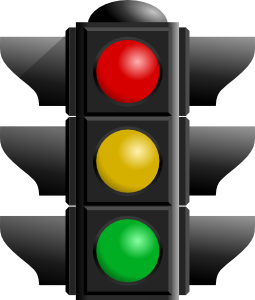 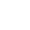 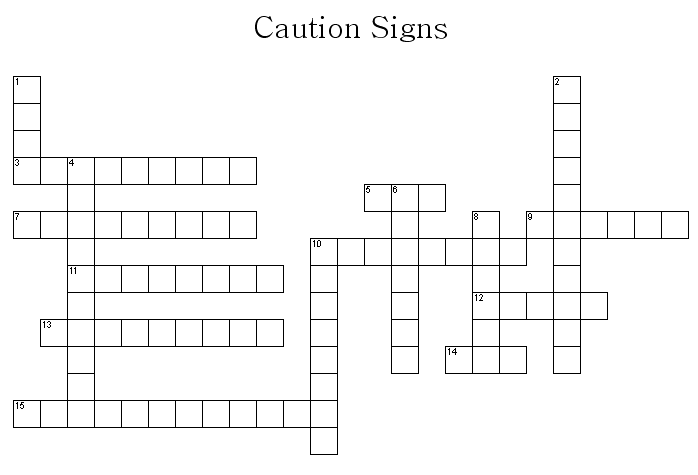 ACROSS3. Boom = 5. Unidentified flying object =7      = 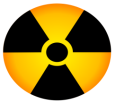 9. Do not eat or drink this = 10. Young people11.  Ice is ___________12. Stop sign13. Wind from left or right = 14. Something with water on it = 15. People ‘making’ or ‘working’ = DOWN1. School _____________2. Dangerous electricity = 4. People walking = 6. Rocks falling down = 8. If there is a dangerous dog = 10. Going across the road = 